                               МБДОУ « Детский сад №75»Взаимодействие детей, родителей и педагогов  через проведение  мастер – классов  по ранней профориентации дошкольников».                                                                           Педагоги  группы№15                                                                            Грабушева И. К.                                                                            Куликова                                                    2021 учебный годВыбор формы работы по ранней профориентации дошкольниковОдна из основных задач дошкольного образования – формирование положительного отношения к труду, развитие первичных представлений о труде взрослых, его роли в обществе и жизни каждого человека. Поэтому мы решили развивать у детей интерес к различным профессиям, особенно с профессиями родителей, профессиями родного города, профессиями, востребованными в современном мире.Чтобы сформировать представления о профессиях важно грамотно использовать формы и методы ознакомления детей с ними. Мы выбрали такую форму работы как мастер – класс. Почему? В ФГОС говорится о привлечении родителей в  учебно  – воспитательный процесс, использование родительского потенциала и наконец, опыт родителей профессиональный, владение ими профессией, имеют большее влияние на ребенка, чем то, о чем говорит педагог во время бесед с детьми.Развитие личности тесно связано с профессиональным самоопределением, и дошкольный возраст является подготовительным этапом, в котором закладываются основы для профессионального самоопределения в будущем. Через участие в наших  мастер – классах,  дети углубляют представления не только о профессии, но и о разных специальностях из рассказов родителей, педагогов, рассматривании иллюстрации.Ценным, но и самым трудным в проведении мастер – класса считаю то, что на выходе (в конце) должен получиться какой – то продукт, как результат совместной деятельности (мини – книжка, альбом иллюстраций, коллаж, поделка, и прочее) и подобрать именно к этой профессии то, что мы будем все вместе делать очень трудно.Результат совместной деятельности воспитателей, родителей и детей позволяет нам сделать вывод что, кругозор детей расширяется, уровень знаний поднимается на новую ступень. Они с удовольствием знакомятся с новыми профессиями и применяют знания о них в играх.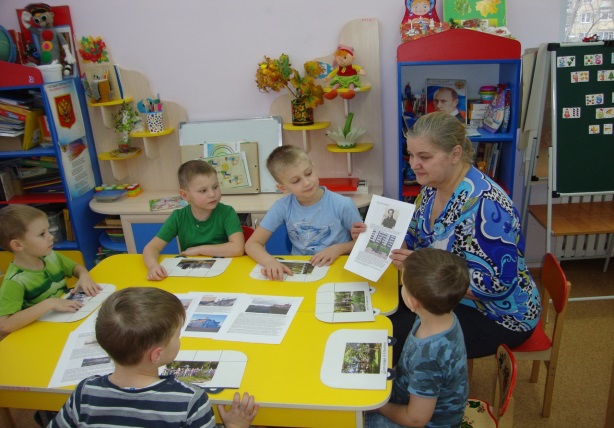 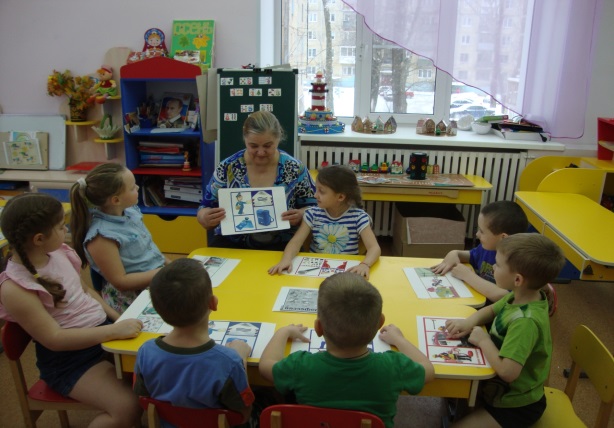 Мы задумали мастер – класс как серию путешествий по профессиям. На них мы смотрим мультик о профессии, слайд – шоу о профессии,  используем творческое моделирование, изготавливаем технологические карты, поздравляем  родителей с профессиональным праздником, выпускаем газеты и мини – книжки, проводим  совместную трудовую деятельность.Хочется,  чтобы наши дети могли смело вступить в самостоятельную жизнь, а для этого мы хотим научить их понимать, что труд,  работа -  занимают важное место в жизни людей, это – основа жизни.  Чтобы уважали тех, кто трудится, и ценили плоды их труда, были готовы трудиться сами – потому что надо, потому что нравиться, потому что интересно. Хочется, чтобы дети приносили пользу людям,  когда вырастут и развивали бы свои трудовые способности. Все эти моменты воспитательные можно решить, используя такую форму работы с детьми как,  мастер – класс.Актуальность  проведения мастер - классовВ своей работе по ранней профориентации старших дошкольников мы выбрали такую форму работы как мастер – класс. Она предполагает активное участие детей, педагогов и родителей. Через проведение  мастер – класса, мы можем удачно решать все задачи по ознакомлению детей с профессией: привлечь родителей для « живого» профориентационного примера, для воспитания желания стать  трудолюбивыми людьми -  как мама и папа. Информационное воздействие родителей  на  детей очень велико – родители могут рассказать о своей работе, провести беседу о профессиях, стать помощниками в дидактических играх или взять на себя роль руководителя группы в практической деятельности детей.Участие  родителей  в проведении   мастер  - классаПривлекая родителей к участию  в нашем  мастер – классе, мы понимаем что семья – это воспитательное пространство, где формируется отношение к работе как к значимой частичке жизни родителей, где они могут самовыражаться и самореализовываться. На примере родителей дети видят, что удовлетворенность жизнью прямо связана с работой родителей. В  мастер –  классах,  не только педагоги, но и родители могут выступать экспертами по профессии и это будет более действенной формой, чем беседа педагога о профессиях в образовательной деятельности.Роль мастер класса для детейМастер – классы помогают детям самостоятельно делать выводы на примере картинок и переживаний родителей во время работы, затрагивают их чувства и побуждают стремление к деятельности. Проводимая работа влияет на выбор профессии ребенка с детства, позволяет узнать о профессиях, которые редко вспоминаются взрослыми. Когда при проведении мастер – класса рядом находятся взрослые, которые всегда помогут и подскажут, то у детей появляется уверенность в своих силах, желание добиться хороших результатов в будущем. 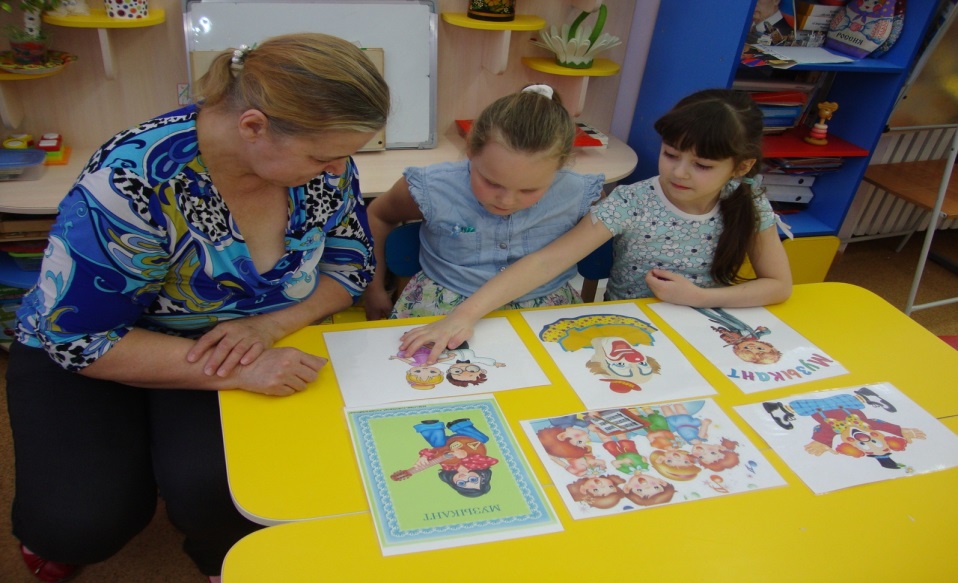 Полученные знания расширяют представление о профессии, о содержании его деятельности, об общественной значимости труда, о ценностном отношении к собственному труду, труду других детей и его результатам. Такая система работы в комплексе с другими формами может оказать серьезное влияние на выбор профессии. Все мы в детстве мечтали кем – то стать и потом всю жизнь сожалеем, что выбрали другую профессию. Помочь определиться ребенку в восприятии окружающего мира помогает мастер – класс.Цель мастер – класса:
Знакомство с профессией, Формирование целостного представления о профессии.Задачи:Познакомить детей с профессией, показать  значение трудовой деятельности в жизни человека.Развивать познавательный интерес к профессии, мышление, память, любознательность, способствовать развитию связной речиВоспитывать уважение к людям данной профессии. Помочь осознать важность и полезность для людей результатов труда.ИТОГ: В настоящее время нами разработаны более 30 мастер – классов по профессиям – как готовая форма работы с родителями и детьми.Современный педагог – это педагог,  профессионально владеющий всеми современными  иновационными  педагогическими технологиями, умеющий импровизировать, творить, обучать и воспитывать. В работе с детьми и родителями важно находить элементы творчества, креатива, ситуаций успеха. Будем рады сотрудничеству с теми, кому эта тема интересна.ЛИТЕРАТУРА:Машуев А. В. Организация и проведение мастер – классов. Методические рекомендации 2007.Уроки мастерства.  Выпуск 2 –М, Планета 2011.Современные формы вовлечения родителей в образовательном процессе ДОО. Программа «Детство».Мастер – классы и педагогические семинары в ДО детей ( Кленова Н. В. Абдухакимова В.В.)Боровиков Л. И. Воспитание и дополнительное образование №1 – 2004.Как творчески работающему педагогу подготовить и провести мастер – класс.